	ПриложениеОПЕРАТИВНЫЙ ЕЖЕДНЕВНЫЙ ПРОГНОЗвозникновения чрезвычайных ситуаций на территорииРоссийской Федерации на 16 ноября 2023 г.ДАЛЬНЕВОСТОЧНЫЙ ФО	Прогноз опасных и неблагоприятных метеорологических условий Метеорологическая обстановкаВ Республике Саха (Якутия), на юге Амурской области сильный снег, метель, гололедица. На юге Камчатского края, в Еврейской АО сильный снег, мокрый снег, метель, налипание мокрого снега, гололедные явления. В Приморском крае, на юге Хабаровского края, на юге Сахалинской области, на юге Курильских островов очень сильный снег, мокрый снег, дождь, метель, налипание мокрого снега, гололедные явления. В Республике Саха (Якутия), Приморском крае, на юге Хабаровского края, в Еврейской АО, на севере Чукотского АО сильный ветер с порывами 18-23 м/с, в Камчатском крае, в Сахалинской области, на юге Амурской области 15-20 м/с. 1.2.Гидрологическая обстановка: В Приморском крае на большинстве рек наблюдается спад уровня воды. На отдельных участках рек северных, центральных и западных районов наблюдаются первичные ледовые явления в виде заберегов и шугохода. В ближайшие трое суток на реках ожидается преимущественно спад уровня воды. Опасных гидрологических явлений не прогнозируется. Продолжится постепенное развитие ледовых явлений в виде заберегов и шугохода.В Забайкальском крае на р. Шилка у г. Сретенск установился неполный ледостав на 7 дней позже нормы, на отдельных участках Онона, Чикоя и Хилка сохраняются забереги, шугоход. На остальных реках края наблюдается ледостав, местами неполный. В Хабаровском крае на Нижнем Амуре от с. Мариинское до устья наблюдается ледостав.В Амурской области на Верхнем Амуре на участке с. Покровка – с. Игнашино и у с. Черняево, на Среднем Амуре с. Константиновка – с. Поярково наблюдается ледостав.В Еврейской АО на 4 дня раньше нормы установился ледостав на Среднем Амуре у с. Нагибово. Наблюдается подъем уровней воды на 138 см, без угрозы хозяйственным объектам. На других реках округа продолжается процесс ледообразования и установление ледостава.Японское море, Татарский пролив высота волн 2-3.5м (5 баллов).Охотское море высота волн 3.5-6м (6 баллов).Берингово море высота волн 2-3.5м (5 баллов).2. Прогноз ЧСПриродные и природно-техногенные ЧСПрогнозируется вероятность возникновения ЧС (происшествий), связанных с повреждением (обрывом) ЛЭП и линий связи, обрушением слабо укрепленных конструкций, падением деревьев на территории Республики Саха (Якутия), Приморского, Камчатского краев, юга Хабаровского края, Сахалинской области, юга Амурской области, Еврейской АО, севера Чукотского АО (Источник – сильный порывистый ветер), на юге Камчатского края, в Приморском крае, на юге Хабаровского края, на юге Сахалинской области, в Еврейской АО, на юге Курильских островов (Источник – налипание мокрого снега, гололедные явления).Существует вероятность ЧС (происшествий), связанных с затруднением в движении автотранспорта, перекрытием трасс для движения и увеличением количества ДТП на автодорогах федерального, регионального и местного значения, в работе аэропортов и вертолетных площадок на территории Республики Саха (Якутия), юга Камчатского края, Приморского края, юга Хабаровского края, юга Сахалинской области, юга Амурской области, Еврейской АО, юга Курильских островов (Источник –  сильный и очень сильный снег, метель, гололедица).Прогнозируется вероятность возникновения ЧС (происшествий) в акваториях Берингова, Охотского, Японского морей, Татарского пролива, связанных с авариями и повреждениями на судах при нарушении правил судоходства в условиях осложненной синоптической обстановки. Возможны повреждения судов у причалов, береговых сооружений (Источник – волнение моря до 6 баллов).Существует вероятность локальных подтоплений пониженных участков местности, низководных мостов, подмывом дорог на территории Камчатского, Приморского, юга Хабаровского краев, Республики Саха (Якутия), Амурской области, Еврейской АО (Источник – сильные осадки, кратковременные подъемы уровней воды на малых реках, неисправность и замусоривание коллекторно-дренажных систем).Наибольший риск провалов людей и техники под неокрепший лед сохраняется на водных объектах Чукотского АО, Республики Саха (Якутия), Магаданской, Сахалинской областей, Камчатского, Забайкальского краев. На территории южных, низкогорных районов Сахалинской области и Камчатского  края существует вероятность возникновения ЧС (происшествий), вызванных перекрытием автомобильных и железных дорог, нарушением работы транспорта, повреждением опор ЛЭП, повреждением зданий и сооружений, нарушением работы систем жизнеобеспечения населения (Источник – высокий уровень предшествующего увлажнения, оползни, сели, обвалы, антропогенная деятельность).Возникает вероятность ЧС (происшествий), в связи с перекрытием дорог, нарушением работы транспорта, повреждением зданий и сооружений, нарушением работы систем жизнеобеспечения населения, угрозой населению, вызванных сходом снежных лавин в горных и лавиноопасных районах Камчатского края (Источник –сход снежных лавин).2.2. Техногенные ЧСПрогнозируется вероятность возникновения чрезвычайных ситуаций 
локального уровня, связанных с авариями в работе систем коммунального жизнеобеспечения, а также риск возникновения техногенных пожаров (в т.ч. взрывов бытового газа), бытовых пожаров в частном секторе с использованием печного отопления на территории округа (Источник – понижение температуры воздуха, износ оборудования, нарушение и несоблюдение производственно-технологических норм и правил эксплуатации газового оборудования, не соблюдение правил пожарной безопасности).СИБИРСКИЙ ФОПрогноз опасных и неблагоприятных метеорологических условий Метеорологическая обстановкаНа севере округа снег, метель, гололедица, на юге снег, мокрый снег, местами дождь, налипание мокрого снега, гололедные явления. В Республике Алтай, Алтайском крае сильный дождь, мокрый снег, гололедица. В Республике Хакасия, на юге и в центре Красноярского края, в Кемеровской области, на севере Иркутской области сильный снег, мокрый снег, местами дождь, метель, налипание мокрого снега, гололедные явления. На юге округа местами туман. На всей территории округа, кроме Республики Тыва, юга Иркутской области ветер с порывами 12-17 м/с.1.2.Гидрологическая обстановка: В связи с осадками и усилением процесса ледообразования повышение уровня воды отмечается на Енисее на участке д. Бахта – с. Селиваниха, р. Туба у с. Курагино (Красноярский край).Прогноз ЧСПриродные и природно-техногенные ЧСПрогнозируется вероятность возникновения ЧС (происшествий), связанных с повреждением (обрывом) ЛЭП и линий связи, обрушением слабо укрепленных конструкций, падением деревьев на всей территории округа, кроме Республики Тыва, юга Иркутской области (Источник – порывистый ветер), на юге округа (Источник – налипание мокрого снега, гололедные явления).Существует вероятность ЧС (происшествий), связанных с затруднением в движении автотранспорта, перекрытием трасс для движения и увеличением количества ДТП на автодорогах федерального, регионального и местного значения; в работе аэропортов и вертолетных площадок на севере округа (Источник – снег, метель, гололедица), на юге округа (Источник – гололедные явления, туман), в Республике Хакасия, на юге и в центре Красноярского края, в Кемеровской области, на севере Иркутской области (Источник – сильный снег).Наибольший риск провалов людей и техники под неокрепший лед сохраняется на водных объектах Красноярского края, Иркутской, Новосибирской, Томской, Омской областей. Возникает вероятность ЧС (происшествий), в связи с перекрытием дорог, нарушением работы транспорта, повреждением зданий и сооружений, нарушением работы систем жизнеобеспечения населения, угрозой населению, вызванных сходом снежных лавин в горных и лавиноопасных районах республик Алтай, Тыва, Хакасия, Красноярского края (Источник – сход снежных лавин). 2.2. Техногенные ЧС Прогнозируется вероятность возникновения чрезвычайных ситуаций 
локального уровня, связанных с авариями в работе систем коммунального жизнеобеспечения, а также риск возникновения техногенных пожаров (в т.ч. взрывов бытового газа), бытовых пожаров в частном секторе с использованием печного отопления на территории округа (Источник – понижение температуры воздуха, износ оборудования, нарушение и несоблюдение производственно-технологических норм и правил эксплуатации газового оборудования, не соблюдение правил пожарной безопасности).УРАЛЬСКИЙ ФО1. Прогноз опасных и неблагоприятных метеорологических условийМетеорологическая обстановкаНа территории округа, местами снег, мокрый снег, дождь, налипание мокрого снега, гололедица. В Ямало-Ненецком АО снег, гололедица. На всей территории округа ветер с порывами до 15 м/с. 1.2.Гидрологическая обстановкаНа реках округа продолжает формироваться ледостав.В Ханты-Мансийском АО возможен рост уровней воды, обусловленный осенними ледовыми явлениями и ледоставом.2. Прогноз ЧС2.1. Природные и природно-техногенные ЧС  Прогнозируется вероятность возникновения ЧС (происшествий), связанных с повреждением (обрывом) ЛЭП и линий связи, обрушением слабо укрепленных конструкций, падением деревьев на территории округа (Источник – порывистый ветер, налипание мокрого снега).Существует вероятность ЧС (происшествий), связанных с затруднением в движении автотранспорта, перекрытием трасс для движения и увеличением количества ДТП на автодорогах федерального, регионального и местного значения; в работе аэропортов и вертолетных площадок на территории округа (Источник – гололедица).Наибольший риск провалов людей и техники под неокрепший лед сохраняется на водных объектах округа. На территории Свердловской и Челябинской областей существует вероятность возникновения ЧС (происшествий), связанных с перекрытием автомобильных и железных дорог, нарушением работы транспорта, повреждением опор ЛЭП, повреждением зданий и сооружений, нарушением работы систем жизнеобеспечения населения (Источник – просадка грунта, оползни, обрушение горных пород, техногенная и антропогенная деятельность).2.2. Техногенные ЧСПрогнозируется вероятность возникновения чрезвычайных ситуаций 
локального уровня, связанных с авариями в работе систем коммунального жизнеобеспечения, а также риск возникновения техногенных пожаров (в т.ч. взрывов бытового газа), бытовых пожаров в частном секторе с использованием печного отопления на территории округа (Источник – понижение температуры воздуха, износ оборудования, нарушение и несоблюдение производственно-технологических норм и правил эксплуатации газового оборудования, не соблюдение правил пожарной безопасности).ПРИВОЛЖСКИЙ ФО1. Прогноз опасных и неблагоприятных метеорологических условийМетеорологическая обстановкаНа территории округа местами снег, мокрый снег, дождь, гололедица. В Республике Башкортостан, Самарской, Оренбургской областях сильный снег, мокрый снег, дождь, налипание мокрого снега, гололедные явления. На территории округа местами туман. 1.2.Гидрологическая обстановкаРост уровня воды из-за осадков наблюдается на р. Ай у с. Лакты, р. Юрюзань на участке д. Чулпан – п. Атняш (Республика Башкортостан).На других водных объектах округа опасных и неблагоприятных гидрологических явлений не отмечается.2. Прогноз ЧС2.1. Природные и природно-техногенные ЧСПрогнозируется вероятность возникновения ЧС (происшествий), связанных с повреждением (обрывом) ЛЭП и линий связи, обрушением слабо укрепленных конструкций, падением деревьев на территории Республики Башкортостан, Самарской, Оренбургской областей (Источник – гололедные явления, налипание мокрого снега).Существует вероятность ЧС (происшествий), связанных с затруднением в движении автотранспорта, перекрытием трасс для движения и увеличением количества ДТП на автодорогах федерального, регионального и местного значения; в работе аэропортов и вертолетных площадок на территории округа (Источник – гололедица, туман), в Республике Башкортостан, Самарской, Оренбургской областях (Источник – сильный снег, гололедные явления).2.2 Техногенные ЧС Существует вероятность возникновения ЧС (происшествий), связанных с авариями в работе систем коммунального жизнеобеспечения, а также риск возникновения техногенных пожаров (в т. ч. взрывов бытового газа) на территории округа (Источник – износ оборудования, нарушение и несоблюдение производственно-технологических норм и правил эксплуатации газового оборудования).ЮЖНЫЙ ФОПрогноз опасных и неблагоприятных метеорологических условийМетеорологическая обстановкаВ Республике Адыгея, Краснодарском крае очень сильный дождь, ливневой дождь, в горных районах мокрый снег, местами гроза, град. В Краснодарском крае местами гроза. В республиках Калмыкия, Крым, г. Севастополь, Астраханской, Ростовской областях, на юге Волгоградской области сильный дождь, ливневой дождь, местами мокрый снег. На территории округа местами туман. На всей территории округа сильный ветер с порывами 15-20 м/с. Гидрологическая обстановка	Рост уровня воды из-за осадков наблюдается на р. Бельбек у с. Фруктовое (Республика Крым).В предгорной и горной зоне г. Сочи (Краснодарский край) ожидаются подъемы уровней воды на реках с превышением опасных отметок, возрастает риск схода селевых потоков малого объема. На р. Лаба у г. Лабинск, р. Малая Лаба у пгт. Псебай (Краснодарский край) уровень воды превысил отметку затопления поймы.Черное море высота волн 0.5-1 м (3 балла).Азовское море и Керченский пролив высота волн 0.5-1 м (3 балла).2. Прогноз ЧС2.1. Природные и природно-техногенные ЧСПрогнозируется вероятность возникновения ЧС (происшествий), связанных с повреждением (обрывом) ЛЭП и линий связи, обрушением слабо укрепленных конструкций, падением деревьев на территории округа (Источник – сильный порывистый ветер).Существует вероятность поражения объектов электроэнергетики (трансформаторных подстанций, электрических систем и др.), хранилищ ГСМ, а также других объектов, не оборудованных молниезащитой (громоотводом), разрядами атмосферного электричества на территории Республики Адыгея, Краснодарского края (Источник – гроза).Существует вероятность возникновения ЧС и происшествий до муниципального уровня, связанных с повреждением крыш и остекления зданий, сооружений, автотранспортных средств, повреждением сельскохозяйственных культур местами на территории Республики Адыгея, Краснодарского края (Источник – град).Существует вероятность ЧС (происшествий), связанных с затруднением в движении автотранспорта, перекрытием трасс для движения и увеличением количества ДТП на автодорогах федерального, регионального и местного значения; в работе аэропортов и вертолетных площадок на территории округа (Источник – туман).Прогнозируется вероятность возникновения ЧС (происшествий), связанных с повреждением береговой инфраструктуры, причальных сооружений, морских судов на территории Краснодарского края (Источник – формирование смерчей).Существует вероятность локальных подтоплений пониженных участков местности, низководных мостов, подмывом дорог на территории Краснодарского края, г. Сочи, республик Адыгея, Крым, г. Севастополь, Ростовской области (Источник – сильные осадки, кратковременные подъемы уровней воды на малых реках, неисправность и замусоривание коллекторно-дренажных систем).Существует риск возникновения происшествий, связанных с затруднением судоходства, нарушением в работе водозаборов, в результате низких уровней воды на отдельных участках рек Астраханской области.На территории горных районов республик Адыгея, Крым, г. Севастополь, Краснодарского края существует вероятность возникновения ЧС (происшествий), связанных с перекрытием автомобильных и железных дорог, нарушением работы транспорта, повреждением опор ЛЭП, повреждением зданий и сооружений, нарушением работы систем жизнеобеспечения (Источник – оползни, обвалы, сели, провалы грунта, антропогенная деятельность).Сохраняется вероятность возникновения единичных очагов ландшафтных пожаров, а также ухудшения лесопожарной обстановки на природных территориях отдельных районов юго-восточных районов республики Калмыкия, южных районов Астраханской области.2.2. Техногенные ЧС Существует вероятность возникновения ЧС (происшествий), связанных с авариями в работе систем коммунального жизнеобеспечения, а также риск возникновения техногенных пожаров (в т. ч. взрывов бытового газа) на территории округа (Источник – износ оборудования, нарушение и несоблюдение производственно-технологических норм и правил эксплуатации газового оборудования). ДОНЕЦКАЯ НАРОДНАЯ РЕСПУБЛИКА1. Прогноз опасных и неблагоприятных метеорологических условийНа территории Республики дождь, местами мокрый снег, туман. Ветер с порывами 12-17 м/с.2. Прогноз ЧС2.1. Природные и природно-техногенные ЧС Прогнозируется вероятность возникновения ЧС (происшествий), связанных с повреждением (обрывом) ЛЭП и линий связи, обрушением слабо укрепленных конструкций, падением деревьев на территории Республики (Источник – порывистый ветер).Существует вероятность ЧС (происшествий), связанных с затруднением в движении автотранспорта, перекрытием трасс для движения и увеличением количества ДТП на автодорогах федерального, регионального и местного значения; в работе аэропортов и вертолетных площадок на территории Республики (Источник – туман).2.2. Техногенные ЧССуществует вероятность возникновения ЧС (происшествий), связанных с авариями в работе систем коммунального жизнеобеспечения, а также риск возникновения техногенных пожаров (в т. ч. взрывов бытового газа) на территории Республики (Источник – износ оборудования, нарушение и несоблюдение производственно-технологических норм и правил эксплуатации газового оборудования).ЛУГАНСКАЯ НАРОДНАЯ РЕСПУБЛИКА1. Прогноз опасных и неблагоприятных метеорологических условийНа территории Республики дождь, местами мокрый снег, туман. Ветер с порывами 12-17 м/с.2. Прогноз ЧС2.1. Природные и природно-техногенные ЧС Прогнозируется вероятность возникновения ЧС (происшествий), связанных с повреждением (обрывом) ЛЭП и линий связи, обрушением слабо укрепленных конструкций, падением деревьев на территории Республики (Источник – порывистый ветер).Существует вероятность ЧС (происшествий), связанных с затруднением в движении автотранспорта, перекрытием трасс для движения и увеличением количества ДТП на автодорогах федерального, регионального и местного значения; в работе аэропортов и вертолетных площадок на территории Республики (Источник – туман).2.2. Техногенные ЧССуществует вероятность возникновения ЧС (происшествий), связанных с авариями в работе систем коммунального жизнеобеспечения, а также риск возникновения техногенных пожаров (в т. ч. взрывов бытового газа) на территории Республики (Источник – износ оборудования, нарушение и несоблюдение производственно-технологических норм и правил эксплуатации газового оборудования).ЗАПОРОЖСКАЯ ОБЛАСТЬ1. Прогноз опасных и неблагоприятных метеорологических условийНа территории области дождь, местами мокрый снег, туман. Ветер с порывами 12-17 м/с.2. Прогноз ЧС2.1. Природные и природно-техногенные ЧС Прогнозируется вероятность возникновения ЧС (происшествий), связанных с повреждением (обрывом) ЛЭП и линий связи, обрушением слабо укрепленных конструкций, падением деревьев на территории области (Источник – порывистый ветер).Существует вероятность ЧС (происшествий), связанных с затруднением в движении автотранспорта, перекрытием трасс для движения и увеличением количества ДТП на автодорогах федерального, регионального и местного значения; в работе аэропортов и вертолетных площадок на территории области (Источник – туман).2.2. Техногенные ЧССуществует вероятность возникновения ЧС (происшествий), связанных с авариями в работе систем коммунального жизнеобеспечения, а также риск возникновения техногенных пожаров (в т. ч. взрывов бытового газа) на территории области (Источник – износ оборудования, нарушение и несоблюдение производственно-технологических норм и правил эксплуатации газового оборудования).ХЕРСОНСКАЯ ОБЛАСТЬ1. Прогноз опасных и неблагоприятных метеорологических условийНа территории области дождь, местами мокрый снег, туман. Ветер с порывами 12-17 м/с.2. Прогноз ЧС2.1. Природные и природно-техногенные ЧС Прогнозируется вероятность возникновения ЧС (происшествий), связанных с повреждением (обрывом) ЛЭП и линий связи, обрушением слабо укрепленных конструкций, падением деревьев на территории области (Источник – порывистый ветер).Существует вероятность ЧС (происшествий), связанных с затруднением в движении автотранспорта, перекрытием трасс для движения и увеличением количества ДТП на автодорогах федерального, регионального и местного значения; в работе аэропортов и вертолетных площадок на территории области (Источник – туман).2.2. Техногенные ЧСПрогнозируется вероятность возникновения ЧС (происшествий),
связанных с авариями в работе систем коммунального жизнеобеспечения, а также риск возникновения техногенных пожаров (в т. ч. взрывов бытового газа) на территории области (Источник – износ оборудования, нарушение и несоблюдение производственно-технологических норм и правил эксплуатации газового оборудования).СЕВЕРО-КАВКАЗСКИЙ ФО1. Прогноз опасных и неблагоприятных метеорологических условий1.1 Метеорологическая обстановкаВ Кабардино-Балкарской, Карачаево-Черкесской, Чеченской республиках, республиках Северная Осетия, Ингушетия, Ставропольском крае сильный дождь, ливневой дождь, в горной местности мокрый снег. На всей территории местами туман. На всей территории округа сильный ветер с порывами 15-20 м/с. 1.2.Гидрологическая обстановкаВ сочетании с метеорологическими явлениями на реках Карачаево-Черкесской Республики ожидаются подъемы уровней воды, местами с достижением неблагоприятных отметок, в горах - сход селей малого объема.Каспийское море: высота волн 0.5-1 м (3 балла).2. Прогноз ЧС2.1. Природные и природно-техногенные ЧСПрогнозируется вероятность возникновения ЧС (происшествий), связанных с повреждением (обрывом) ЛЭП и линий связи, обрушением слабо укрепленных конструкций, падением деревьев на территории округа (Источник – сильный порывистый ветер).Существует вероятность ЧС (происшествий), связанных с затруднением в движении автотранспорта, перекрытием трасс для движения и увеличением количества ДТП на автодорогах федерального, регионального и местного значения; в работе аэропортов и вертолетных площадок на территории округа (Источник – туман).Существует вероятность локальных подтоплений пониженных участков местности, низководных мостов, подмывом дорог на территории Кабардино-Балкарской, Карачаево-Черкесской республик, Ставропольского края (Источник – сильные осадки, кратковременные подъемы уровней воды на малых реках, неисправность и замусоривание коллекторно-дренажных систем).На территории горных районов Кабардино-Балкарской, Карачаево-Черкесской республик существует вероятность возникновения ЧС (происшествий), связанных с перекрытием автомобильных и железных дорог, нарушением работы транспорта, повреждением опор ЛЭП, повреждением зданий и сооружений, нарушением работы систем жизнеобеспечения (Источник – высокий уровень предшествующего увлажнения, оползни, сели, обвалы, антропогенная деятельность).Сохраняется вероятность возникновения единичных очагов ландшафтных пожаров, а также ухудшения лесопожарной обстановки на природных территориях отдельных районов республик Дагестан, Ингушетия, центральные и северо-восточные районы Ставропольского края.2.2. Техногенные ЧС Существует вероятность возникновения ЧС (происшествий), связанных с авариями в работе систем коммунального жизнеобеспечения, а также риск возникновения техногенных пожаров (в т. ч. взрывов бытового газа) на территории округа (Источник – износ оборудования, нарушение и несоблюдение производственно-технологических норм и правил эксплуатации газового оборудования).СЕВЕРО-ЗАПАДНЫЙ ФО1. Прогноз опасных и неблагоприятных метеорологических условийМетеорологическая обстановкаВ Республике Коми, Архангельской области, Ненецком АО снег, метель. На северном побережье Мурманской области сильный снег, метель. На всей территории округа гололедица, местами туман. В Республике Коми, Архангельской, Мурманской областях, Ненецком АО сильный ветер с порывами 15-20 м/с. 1.2.Гидрологическая обстановка	На р. Пинега (Архангельская область) прогнозируется подъем уровней воды, вследствие чего возможно начало подтопления двух низководных мостов в Холмогорском МО (через р. Тиньга, р. Чуса).Белое море высота волн 1-2 м (4 балла).Балтийское море высота волн 1-2 м (4 балла).Баренцево море высота волн 2-3.5м (5 баллов).2. Прогноз ЧС2.1. Природные и природно-техногенные ЧСПрогнозируется вероятность возникновения ЧС (происшествий), связанных с повреждением (обрывом) ЛЭП и линий связи, обрушением слабо укрепленных конструкций, падением деревьев на территории Республики Коми, Архангельской, Мурманской областей, Ненецкого АО (Источник – сильный порывистый ветер).Существует вероятность ЧС (происшествий), связанных с затруднением в движении автотранспорта, перекрытием трасс для движения и увеличением количества ДТП на автодорогах федерального, регионального и местного значения; в работе аэропортов и вертолетных площадок на всей территории округа (Источник – гололедица, туман), в Республике Коми, Архангельской области, Ненецком АО, на северном побережье Мурманской области (Источник – снег, сильный снег, метель).Прогнозируется вероятность возникновения ЧС (происшествий) в акватории Баренцева моря, связанных с авариями и повреждениями на судах при нарушении правил судоходства в условиях осложненной синоптической обстановки. Возможны повреждения судов у причалов, береговых сооружений (Источник – волнение моря до 5 баллов, обледенение судов).Существует вероятность локальных подтоплений пониженных участков местности, низководных мостов, подмывом дорог на территории Архангельской, Мурманской областей (Источник – сильные осадки, кратковременные подъемы уровней воды на малых реках, неисправность и замусоривание коллекторно-дренажных систем).Наибольший риск провалов людей и техники под неокрепший лед сохраняется на водных объектах севера Республики Коми, Мурманской области. Возникает вероятность ЧС (происшествий), в связи с перекрытием дорог, нарушением работы транспорта, повреждением зданий и сооружений, нарушением работы систем жизнеобеспечения населения, угрозой населению, вызванных сходом снежных лавин в горных и лавиноопасных районах Мурманской области (Источник – сход снежных лавин). 2.2. Техногенные ЧС	Прогнозируется вероятность возникновения чрезвычайных ситуаций 
локального уровня, связанных с авариями в работе систем коммунального жизнеобеспечения, а также риск возникновения техногенных пожаров (в т.ч. взрывов бытового газа), бытовых пожаров в частном секторе с использованием печного отопления на территории округа (Источник – понижение температуры воздуха, износ оборудования, нарушение и несоблюдение производственно-технологических норм и правил эксплуатации газового оборудования, не соблюдение правил пожарной безопасности).ЦЕНТРАЛЬНЫЙ ФО1. Прогноз опасных и неблагоприятных метеорологических условийМетеорологическая обстановкаВ Брянской, Белгородской, Курской, Орловской, Липецкой, Воронежской областях дождь, местами мокрый снег. На территории округа местами туман, на севере гололедица.  1.2.Гидрологическая обстановкаРост уровня воды из-за осадков наблюдается на Верхней Волге на участке г. Зубцов – г. Старица, р. Обша у г. Белый (Тверская область), р. Тьма у с. Новинки, р. Вопь у п. Капыревщина, р. Каспля у г. Демидов (Смоленская область), р. Лама у с. Егорье, р. Протва у г. Верея (Московская область), р. Болва у д. Псурь (Брянская область), р. Сутка у д. Речково, р. Согожа у д. Андрюшино, р. Касть у д. Рылово, р. Соть у д. Верхний Жар, р. Обнора (Ярославская область).2. Прогноз ЧС	2.1. Природные и природно-техногенные ЧССуществует вероятность ЧС (происшествий), связанных с затруднением в движении автотранспорта, перекрытием трасс для движения и увеличением количества ДТП на автодорогах федерального, регионального и местного значения; в работе аэропортов и вертолетных площадок на территории округа (Источник – туман), на севере округа (Источник – гололедица).2.2. Техногенные ЧССуществует вероятность возникновения ЧС (происшествий), связанных с авариями в работе систем коммунального жизнеобеспечения, а также риск возникновения техногенных пожаров (в т. ч. взрывов бытового газа) на территории округа (Источник – износ оборудования, нарушение и несоблюдение производственно-технологических норм и правил эксплуатации газового оборудования).г. МОСКВА1. Прогноз опасных и неблагоприятных метеорологических условийОблачно с прояснениями. Небольшие осадки (снег, мокрый снег). Ночью температура в Москве -1...1°С, ветер северо-западный и северный, 3-8 м/с. Днем температура в Москве 0...2°С, ветер северо-западный и северный, 4-9 м/с. Местами гололедица.  2. Прогноз ЧС2.1. Природные и природно-техногенные ЧС Существует вероятность ЧС (происшествий), связанных с затруднением в движении автотранспорта, перекрытием трасс для движения и увеличением количества ДТП на автодорогах федерального, регионального и местного значения; в работе аэропортов и вертолетных площадок на территории города (Источник – гололедица).2.2. Техногенные ЧСПрогнозируется вероятность возникновения ЧС (происшествий), связанных с авариями в работе систем коммунального жизнеобеспечения, а также риск возникновения техногенных пожаров (в т. ч. взрывов бытового газа) на территории города (Источник – износ оборудования, нарушение и несоблюдение производственно-технологических норм и правил эксплуатации газового оборудования).ВрИО начальника 5 НИЦ                                                                          А.Н. Гордиенко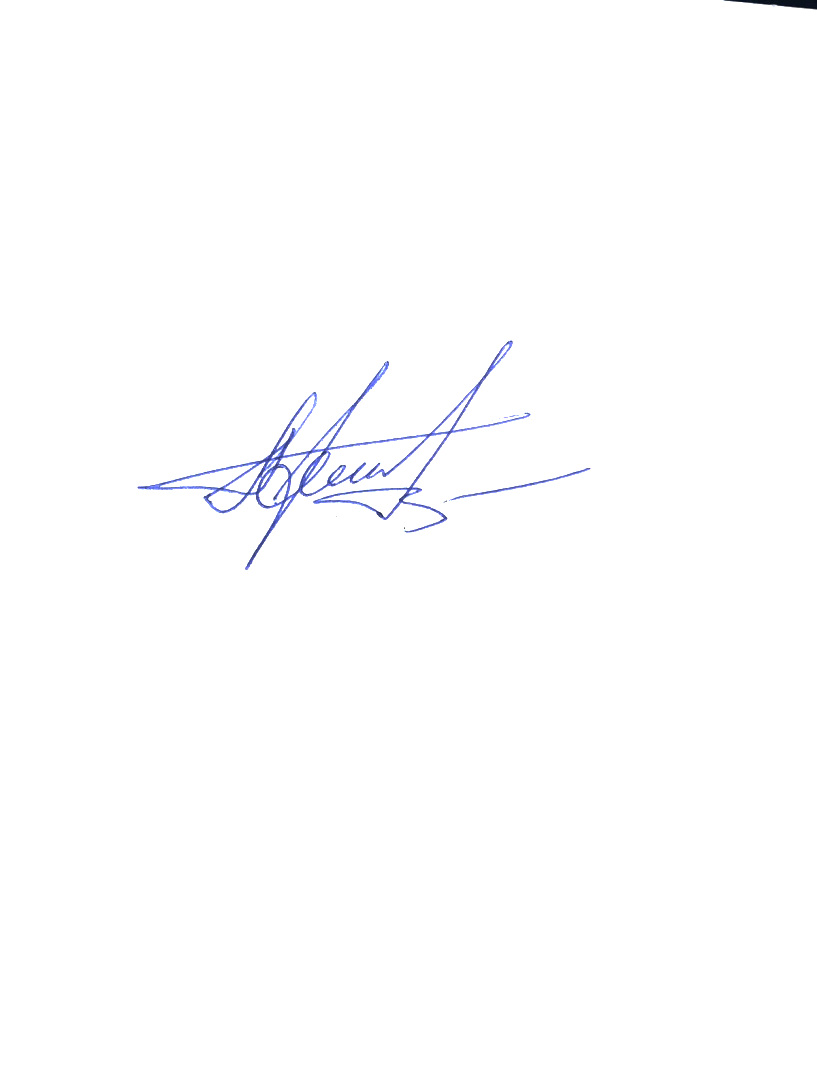 15 ноября 2023Исп. Шароватов А.А.8 (495) 983 65 48 доб. 43-46